ケアマネ塾　参加者　駐車場下記の点線の駐車場に駐車ください。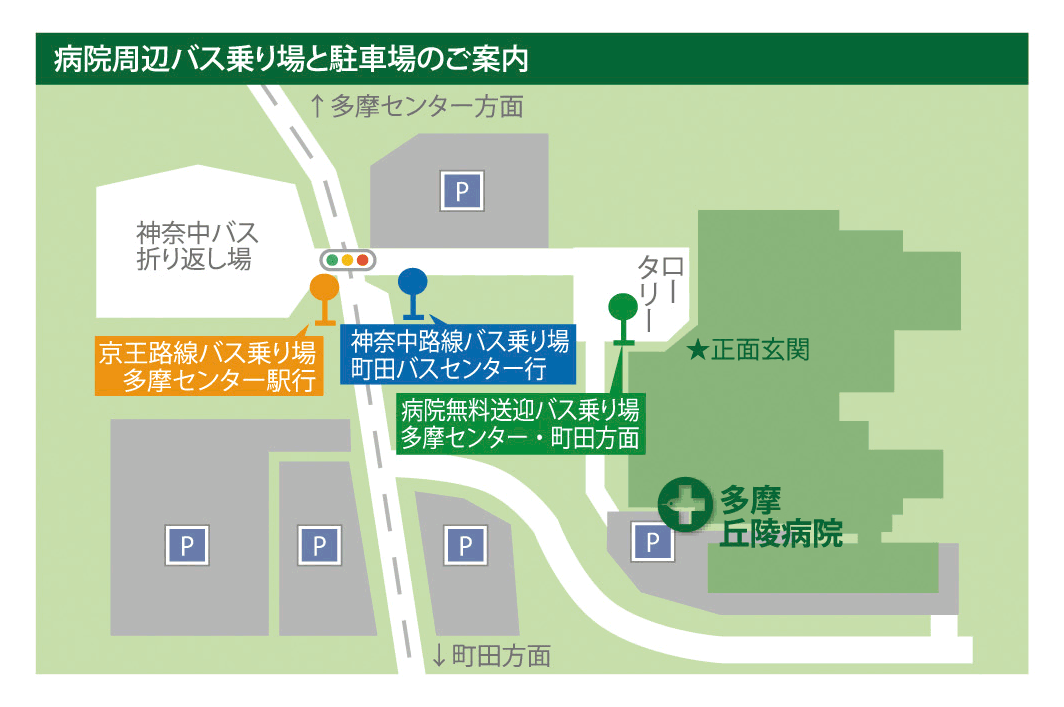 